Das sind ein paar Denkmäler die wir bereits gereinigt haben:
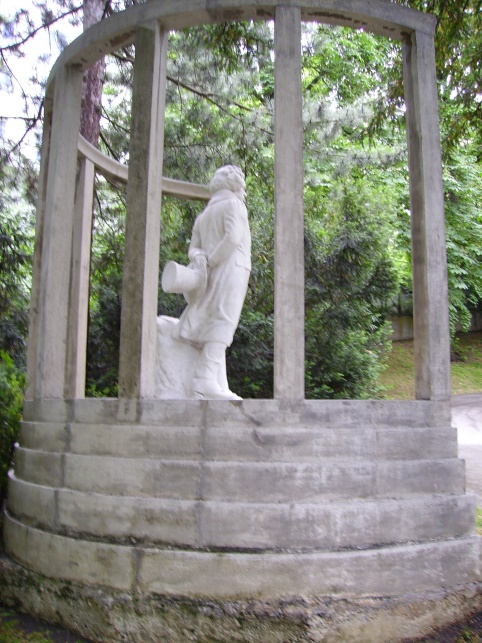 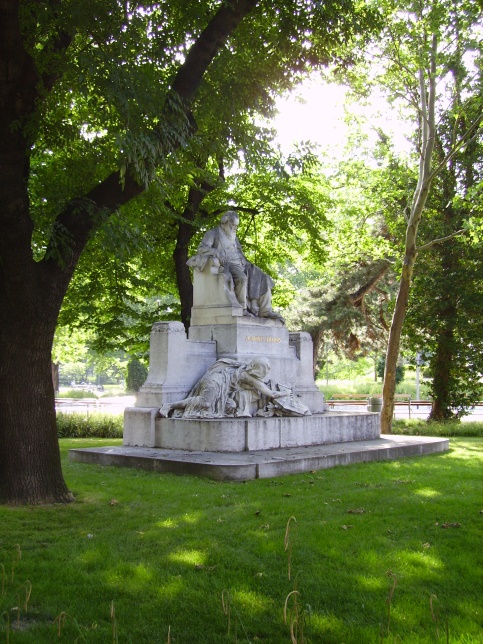 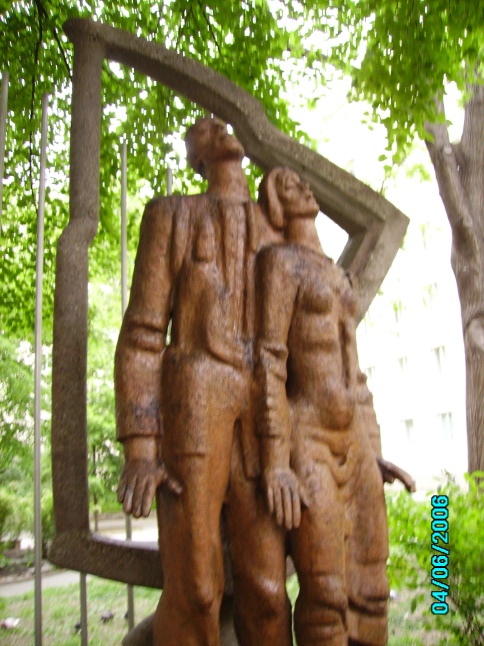 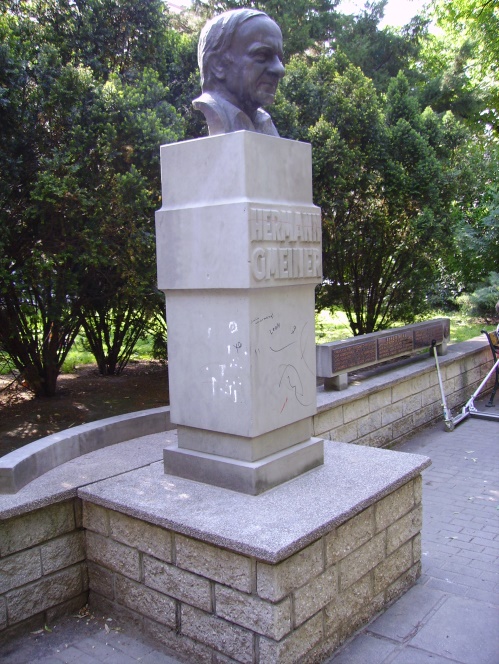 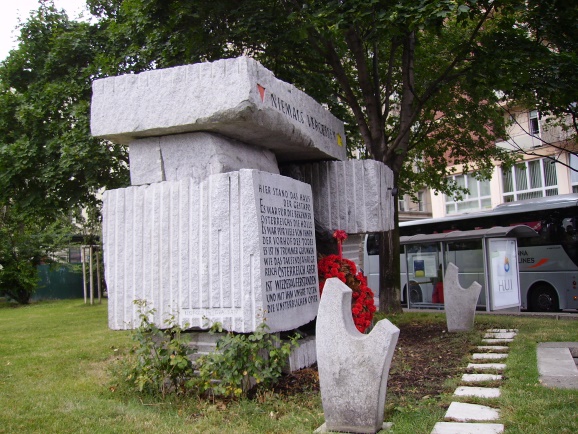 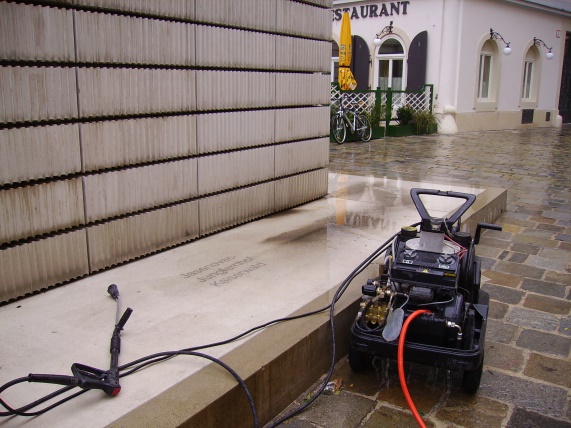 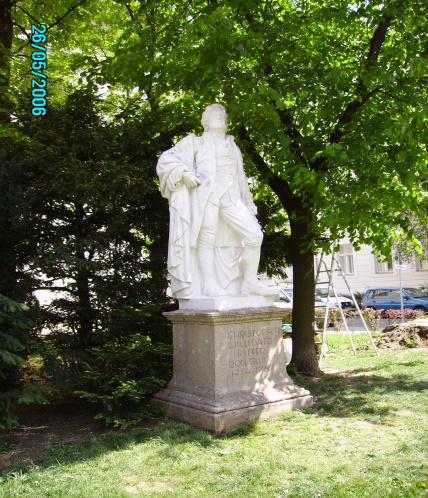 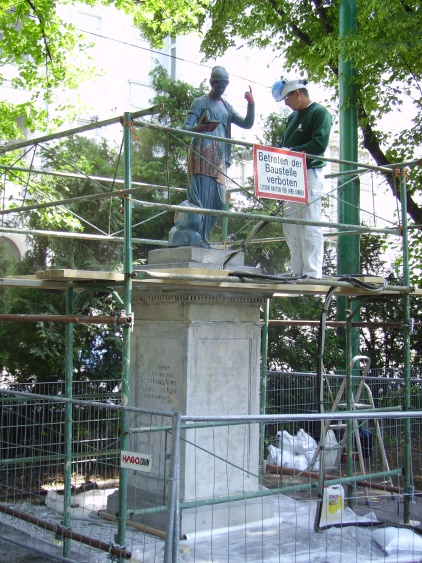 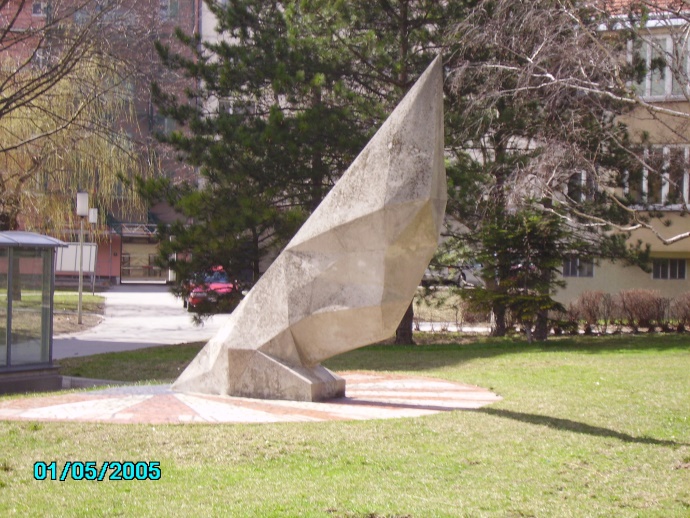 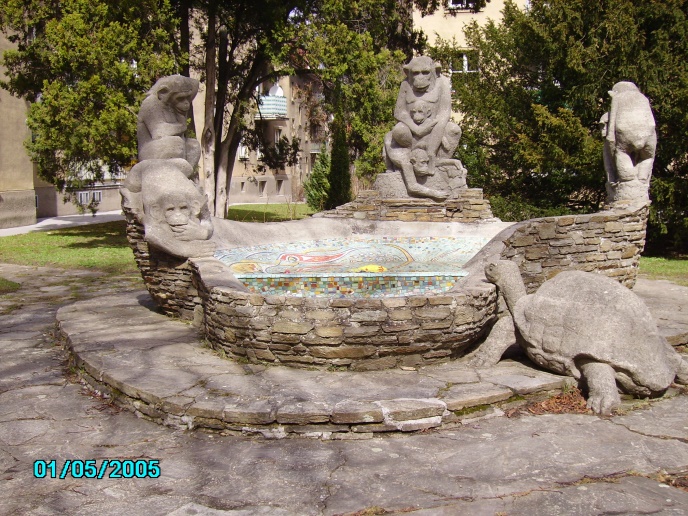 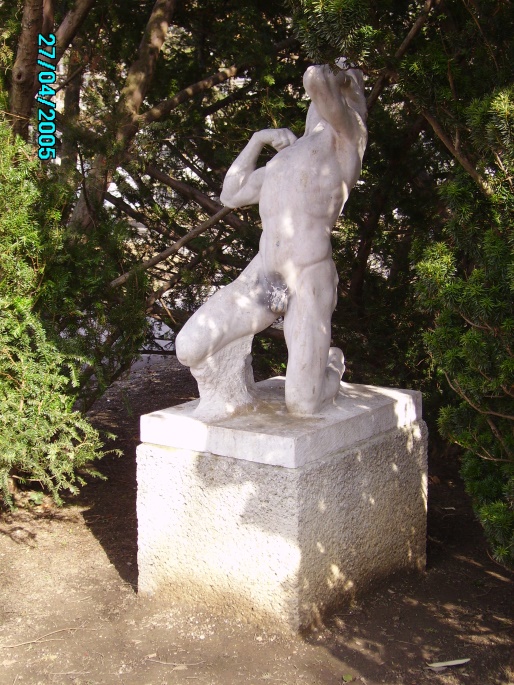 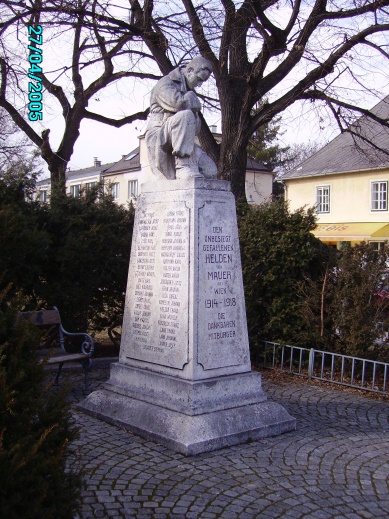 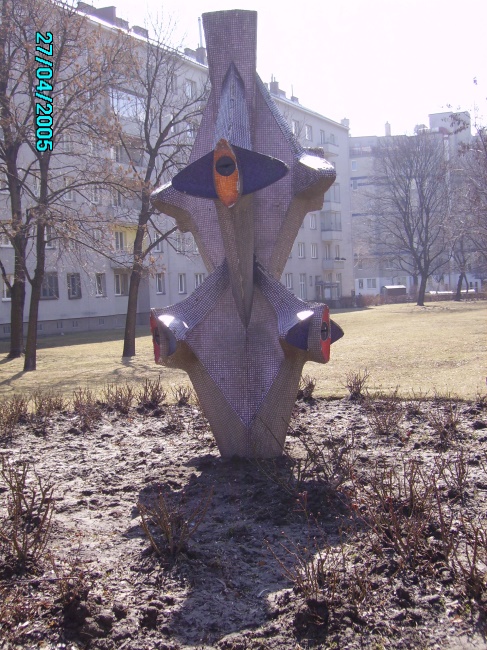 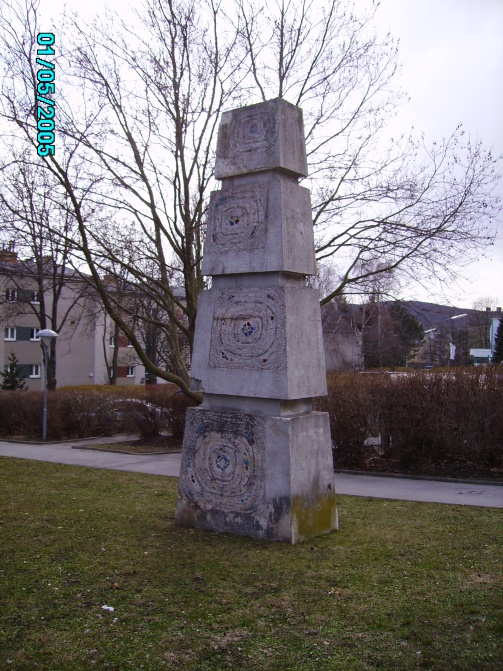 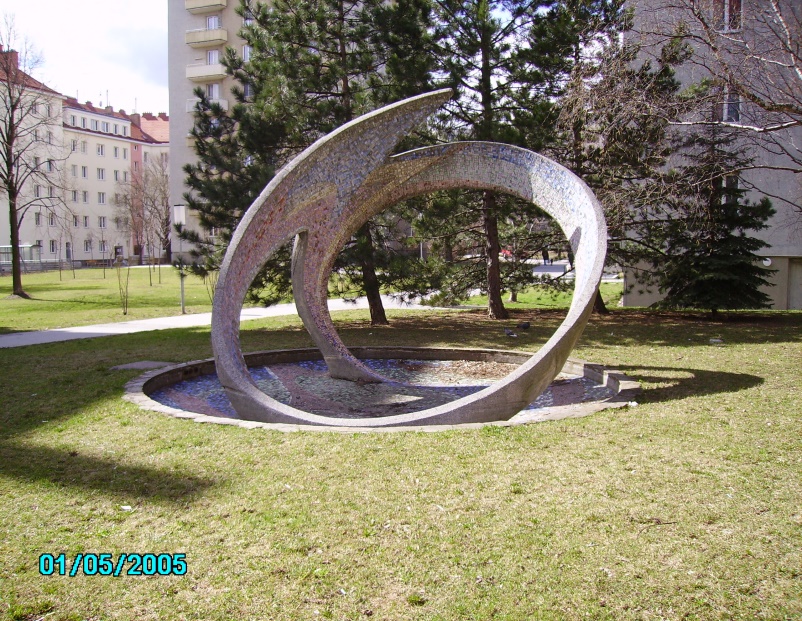 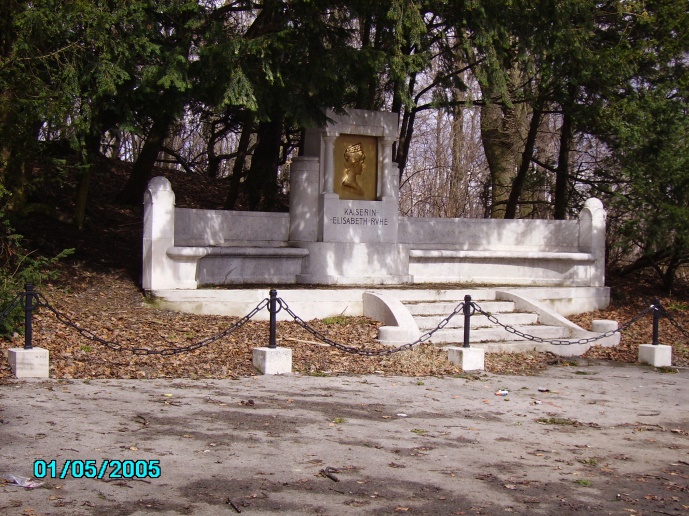 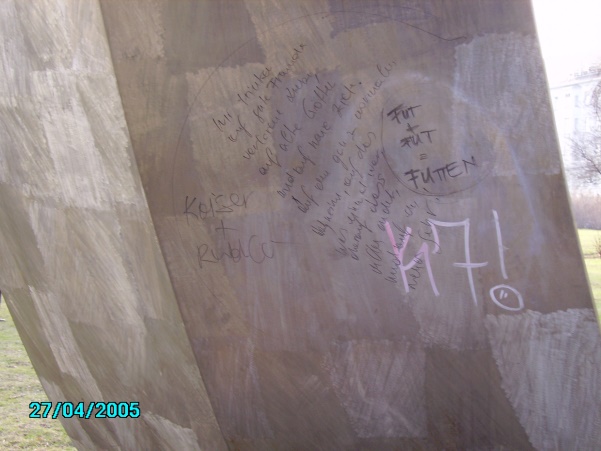 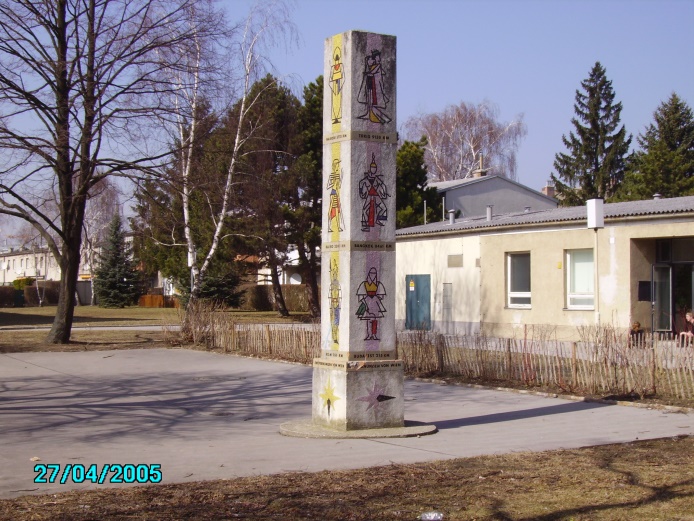 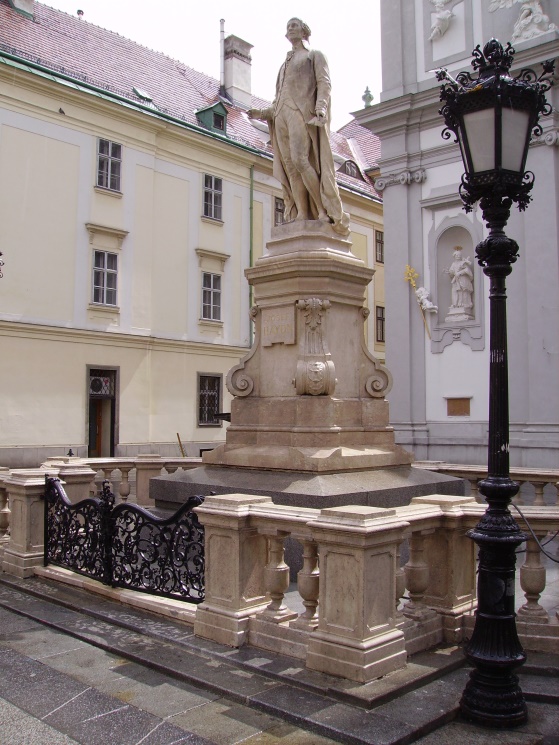 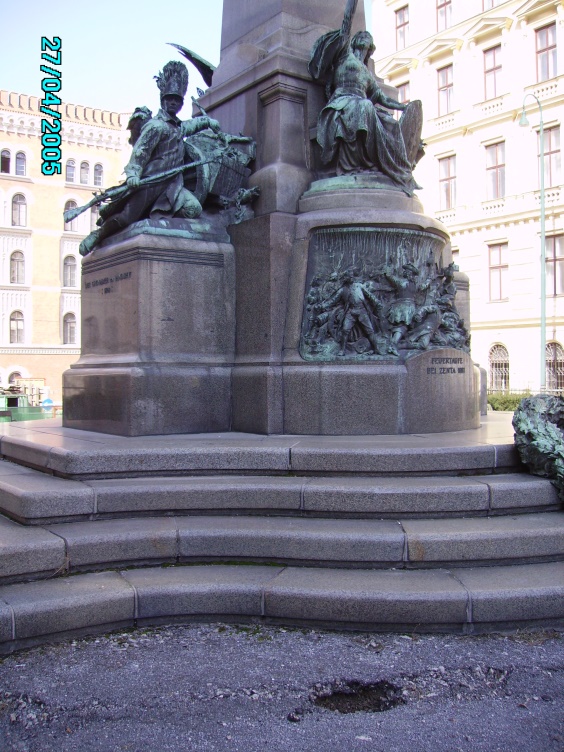 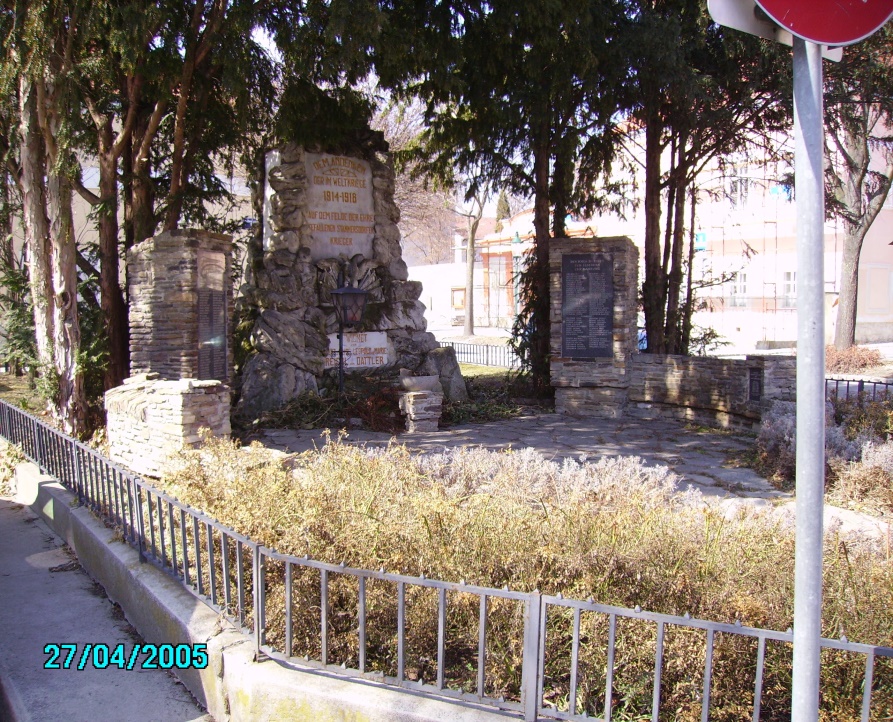 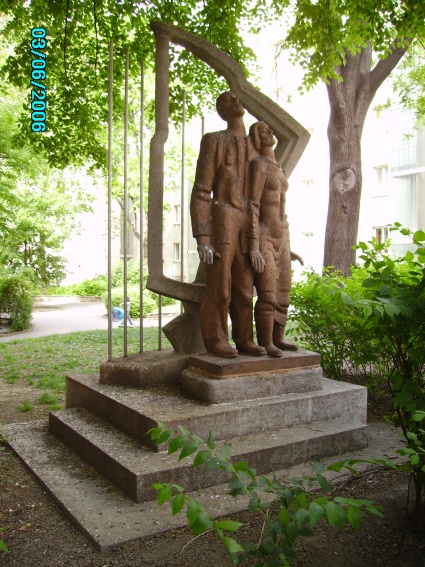 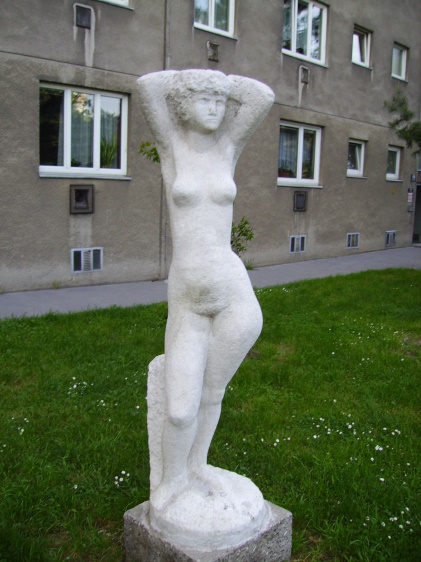 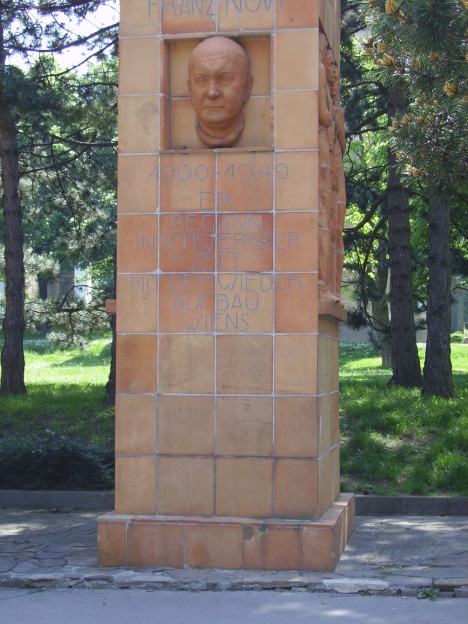 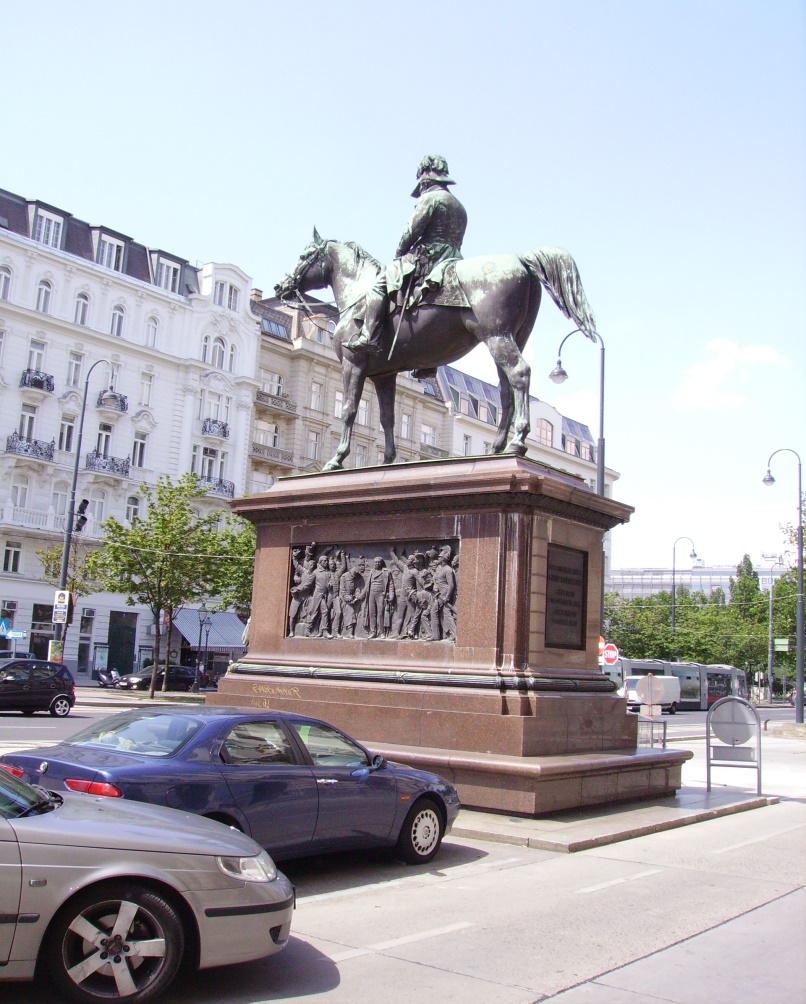 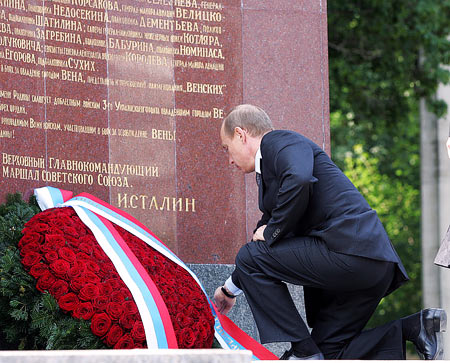 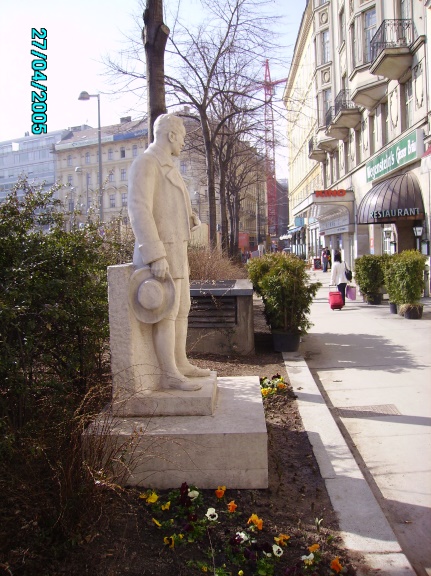 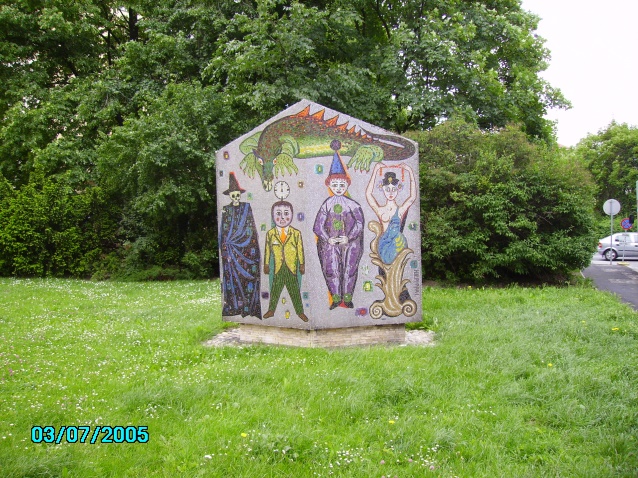 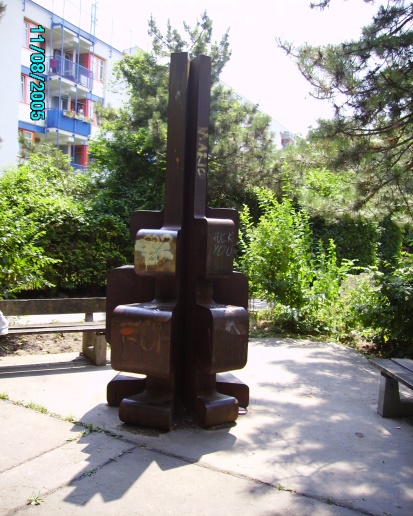 